	Press contact: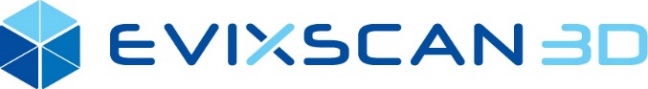 Aleksandra Sekuła		Evatronix SA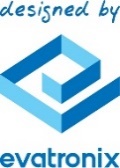 aleksandra.sekula@evatronix.comphone 1: (+48) 33 499 59 36 phone 2: (+48) 608 775 764Evatronix expands the distribution
of the eviXscan 3D scannersBielsko-Biała, Poland and Publier, France, 27 October 2021 – Evatronix SA, manufacturer of the eviXscan 3D scanners, has established a partnership with MCE Metrology. The new partner has become a leading distributor of the eviXscan 3D scanners in France and the part of Switzerland. MCE Metrology is a French dimensional metrology company with many years of experience in the market. It has five representative offices in France and in parts of Switzerland (in its French-speaking cantons). As the main distributor of the eviXscan 3D solutions, MCE Group cooperates with current Evatronix partners in France to effectively sell the eviXscan 3D scanners.  Evatronix and MCE Metrology representatives agree on the mutual benefits of the collaboration. – The different product lines offered by eviXscan 3D meet our expectations perfectly – says Claire Teulier, marketing specialist at MCE Metrology. – We can offer different products to our customers depending on their needs and applications.When asked about reasons for starting the cooperation, C. Teulier replies: – We aimed to complement our existing offering with a new range of products. We were looking for solutions in the field of 3D scanners that would allow us to stay in our main optics business. After getting acquainted with the products offered by Evatronix, we concluded that the eviXscan 3D solutions are suited to our business sector.  C. Teulier also emphasizes the benefits of effective and fast communication with the Evatronix team. In turn, Janina Bugla, export manager at Evatronix SA, points out the professional, proactive approach of the new partner as well as its experience in 3D metrology: – MCE Group presented a plan for market research and sales opportunities, which made a huge impression on us from a strategic point of view. The result was the decision to establish and appoint MCE Metrology as the leading distributor of the eviXscan 3D solutions in France and in western Switzerland.  The partners at the MCE Group will take over direct contact with the customer, undertaking project management and technical support. This is one of many examples of the commitment of the French company. J. Bugla also emphasizes other aspects: – Evatronix specialists had the opportunity to support MCE Metrology at the French Global Industrie 2021 trade fair in Lyon. Our partners from MCE Group approached the preparations and organization very diligently. It was also on their initiative that the French versions of eviXscan 3D website and eviXscan 3D Suite software were created. The cooperation of MCE Metrology with Evatronix SA will enable the French company to develop the market of 3D scanners dedicated to metrology, both in France and Switzerland: – We are convinced that we have found the right partner to reach our goal – concludes C. Teulier.About Evatronix Evatronix SA offers design services of electronic and mechatronic equipment along with accompanying software. The most common applications are Internet of Things systems. In cooperation with proven subcontractors in the value chain, the company also realizes prototype series, pilot and low-volume production of devices it designed. Evatronix SA is also a manufacturer of 3D scanners sold under the eviXscan 3D brand. Based on its 3D scanning technology Evatronix designs and implements automatic quality control systems. The local government appreciated the company’s innovativeness and global reach: in 2019 it received the prestigious award for Company of the Year of the City of Bielsko-Biała.  About MCE Metrology Founded in 1995, MCE Metrology introduced the first optical machines in the market. A few years later, the group integrated three new divisions: CMM, optical scanning, and profilometers, to meet the requirements of its customers. The MCE Group also has five representative offices in France and Switzerland. Having a local network enables to meet the expectations of companies that want to develop or improve their activities. MCE offers complete solutions using different measuring machine technologies and machine-related services to support its customers in their development. To support them best in their process, it was essential to meet quality standards. MCE is proud to have obtained the ISO 9001 certification, a guarantee of quality and rigor.